KONTRAK KULIAHDanRENCANA PELAKSANAAN SEMESTER GANJILMata Kuliah			: Basic Reading            Kode Mata Kuliah		: MWP 2055 015Program Studi		: Pendidikan Bahasa InggrisSemester			: IDosen Pengampu		: Moh. Arief Wahyudi, M.PdNIDN				: 0718017401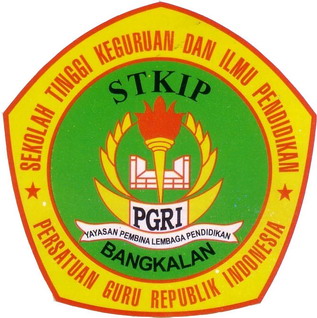 STKIP PGRI BANGKALANPROGRAM STUDI PENDIDIKAN PENDIDIKAN BAHASA INGGRIS2022HALAMAN PENGESAHANJudul				: Perangkat Pembelajaran  Nama Matakuliah 			: Basic readingKode Matakuliah / SKS		: MWP 2055 015/ 2 sksProgram Studi			: Pendidikan Bahasa InggrisSemester 				:  IIdentitas PenyusunNama 				:  Moh. Arief Wahyudi, M.PdNIDN				:  0718017401Pangkat/Golongan			:  Asisten Ahli / III/bProgram Studi			:  Pendidikan Bahasa InggrisMengetahui,							Bangkalan, 2 September 2022Ka. Prodi Pendidikan Bahasa Inggris				Dosen Pengampu                                                       Hendra Sudarso, M.Pd.					Moh. Arief Wahyudi, M.Pd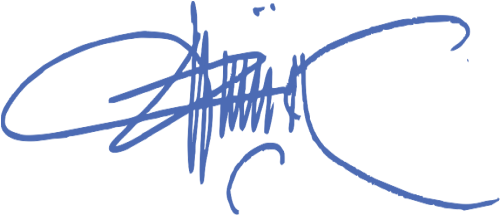 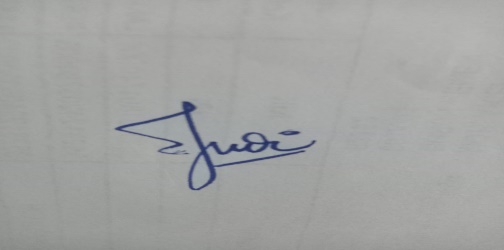 NIDN. 0727048701			                                    NIDN. 0718017401MengetahuiWakil Ketua I 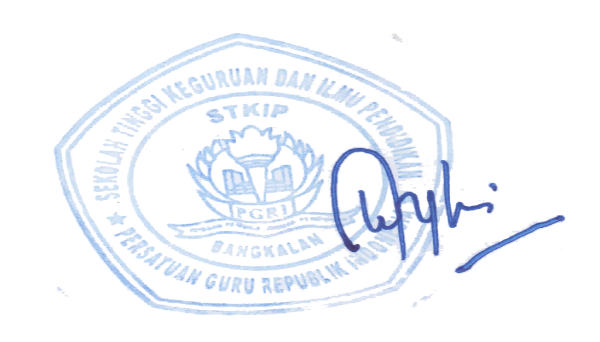 Mety Liesdiani, S.Kom., M.MSINIDN. 0023098104Deskripsi Mata kuliahThis course discusses and trains reading information effectively by paying attention to pre-reading, scanning, skimming and grammatical building activities as discussed in basic grammar to understand the relationship between discourse components and introduce various techniques to build vocabulary including recognizing words in sentences.Bahan Kajiankontrak kuliahUnit I: ScanningUnit II: Previewing and PredictingUnit III: Vocabulary Knowledge for Effective ReadingUnit IV: TopicUnit V: Topic of paragraphUnit VI: Main ideasMid- TermUnit VII: Pattern of OrganizationUnit VIII: Understanding DetailUnit IX: Understanding Reference and VocabulariesUnit X: Oral reportUnit XI: Air MovementUnit XI: TerritoriesReferensiUtama:Milawati, (2011),” Reading Comprehension”. Duta Media. Pamekasan JawaTimurPendukung:Hamra, A dan Syairatna, E, (2010) Developing of A model Teaching Reading Comprehension for EFL students. Hlm. 1, 29 dan 31.Hamra, A dan Syairatna, E, (2010) Developing of A model Teaching Reading Comprehension for EFL students. Hlm. 1, 29 dan 31Alexander.L.G.1983.Practice And Progress.Yogyakarta:Yayas Kanisius.Nathall, Christine. 1985. Teaching Reading Skills in Foreign Language. London: Heinemann Education Book.Richards, Jack. 2008. Strategic Reading I. Building Effective Reading Skills. Cambridge: Cambridge University PressStrategi PerkuliahanDiskusi dan latihan soalTugasTugas TersetrukturTugas MandiriPenilaian dan Kriteria PenilaianDalam menentukan nilai akhir akan diadakan pembobotan sebagai berikut :(P) 		Presensi			20%(T) 		Tugas				20 %UTS) 	UjianTengah Semester		30 %(UAS)	Ujian Akhir Semester		30 %Total Bobot Keseluruhan 		100%R. NA = (20xP) + (20xT) + (30xUTS) + (30xUAS)  x 100%			100Kreteria PenilaianJadwal PerkuliahanDilaksanakan sesuai dengan jadwal yang dikeluarkan oleh Tim Jadwal STKIP-PGRI, dengan alokasi waktu 2 SKS (2x50 menit tatap muka + 2 x 60 menit tugas tersetruktur + 2 x 60 tugas mandiri)Mengetahui,						Bangkalan, 2 September 2022Ketua Program Studi						Dosen Pengampu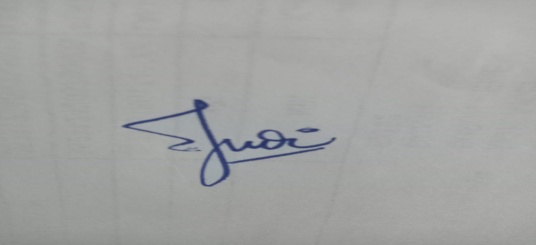 Hendra Sudarso,M.Pd					 Moh. Arief Wahyudi,M.PdNidn. 0727048701					              Nidn. 0718017401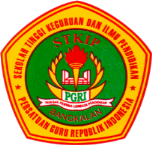 SEKOLAH TINGGI KEGURUAN DAN ILMU PENDIDIKANSTKIP PGRI BANGKALANPROGRAM STUDI PENDIDIKAN PENDIDIKAN BAHASA INGGRISKONTRAK KULIAH: BASIC READINGKONTRAK KULIAH: BASIC READINGKemampuan Akhir yang diharapkanIndikatorSIKAP:Mahasiswa mampu menunjukkan sikap bertanggungjawab atas pekerjaan di bidang keahliannya secara mandiri;KETRAMPILAN UMUM:Mahasiswa mampu menerapkan pemikiran logis, kritis, sistematis, dan inovatif dalam konteks pengembangan atau implementasi ilmu pengetahuan dan/atau teknologi sesuai dengan bidang keahliannyaKETRAMPILAN KHUSUS:Mahasiswa mampu menerapkan reading style dan critical reading skill untuk memahami berbagai macam jenis teks pada level intermediate.PENGETAHUAN:Mahasiswa mampu menguasai ragam, ciri-ciri (fungsi social, struktur teks, dan unsur kebahasaan) berbagai macam jenis teks pada level intermediate.Mampu memahami isi bacaan (content aspects) secara aktif dan kritis dengan menerapkan beberapa strategi membaca (reading strategies) yang tepat seperti scanning, skimming dan reading for details serta strategi memahami kosakata; dan mengenal struktur organisasi bacaan (text pattern organization	Ujian Tengah SemesterUjian Tertulis dalam bentuk essaiMampu menjawab pertanyaan degan benarUjian Akhir SemesterMampu menjawab pertanyaan degan benarNilaiPointRangeA480 s.d 100B370 s.d 79C260 s.d 69D145 s.d 59E00 s.d 44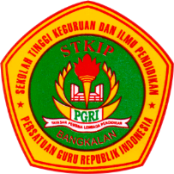 SEKOLAH TINGGI KEGURUAN DAN ILMU PENDIDIKANSTKIP PGRI BANGKLANPROGRAM STUDI PENDIDIKAN BAHASA INGGRISSEKOLAH TINGGI KEGURUAN DAN ILMU PENDIDIKANSTKIP PGRI BANGKLANPROGRAM STUDI PENDIDIKAN BAHASA INGGRISSEKOLAH TINGGI KEGURUAN DAN ILMU PENDIDIKANSTKIP PGRI BANGKLANPROGRAM STUDI PENDIDIKAN BAHASA INGGRISSEKOLAH TINGGI KEGURUAN DAN ILMU PENDIDIKANSTKIP PGRI BANGKLANPROGRAM STUDI PENDIDIKAN BAHASA INGGRISSEKOLAH TINGGI KEGURUAN DAN ILMU PENDIDIKANSTKIP PGRI BANGKLANPROGRAM STUDI PENDIDIKAN BAHASA INGGRISSEKOLAH TINGGI KEGURUAN DAN ILMU PENDIDIKANSTKIP PGRI BANGKLANPROGRAM STUDI PENDIDIKAN BAHASA INGGRISSEKOLAH TINGGI KEGURUAN DAN ILMU PENDIDIKANSTKIP PGRI BANGKLANPROGRAM STUDI PENDIDIKAN BAHASA INGGRISSEKOLAH TINGGI KEGURUAN DAN ILMU PENDIDIKANSTKIP PGRI BANGKLANPROGRAM STUDI PENDIDIKAN BAHASA INGGRISSEKOLAH TINGGI KEGURUAN DAN ILMU PENDIDIKANSTKIP PGRI BANGKLANPROGRAM STUDI PENDIDIKAN BAHASA INGGRISSEKOLAH TINGGI KEGURUAN DAN ILMU PENDIDIKANSTKIP PGRI BANGKLANPROGRAM STUDI PENDIDIKAN BAHASA INGGRISSEKOLAH TINGGI KEGURUAN DAN ILMU PENDIDIKANSTKIP PGRI BANGKLANPROGRAM STUDI PENDIDIKAN BAHASA INGGRISRENCANA PEMBELAJARAN SEMESTERRENCANA PEMBELAJARAN SEMESTERRENCANA PEMBELAJARAN SEMESTERRENCANA PEMBELAJARAN SEMESTERRENCANA PEMBELAJARAN SEMESTERRENCANA PEMBELAJARAN SEMESTERRENCANA PEMBELAJARAN SEMESTERRENCANA PEMBELAJARAN SEMESTERRENCANA PEMBELAJARAN SEMESTERRENCANA PEMBELAJARAN SEMESTERRENCANA PEMBELAJARAN SEMESTERRENCANA PEMBELAJARAN SEMESTERRENCANA PEMBELAJARAN SEMESTERMATAKULIAHMATAKULIAHMATAKULIAHKODEKODERUMPUN MATA KULIAHRUMPUN MATA KULIAHBOBOT (SKS)BOBOT (SKS)SEMESTERSEMESTERTanggal PenyusunanTanggal PenyusunanBASIC READING BASIC READING BASIC READING MWP 55044 MWP 55044 2 sks 2 sks I (Satu) I (Satu) 02 September 2022 02 September 2022 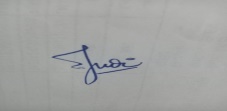 MOH. ARIEF WAHYUDI,M.Pd NIDN. 0718017401MOH. ARIEF WAHYUDI,M.Pd NIDN. 0718017401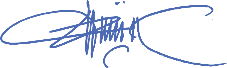 HENDRA SUDARSO,M.Pd                                                   NIDN. 0727048701 HENDRA SUDARSO,M.Pd                                                   NIDN. 0727048701 HENDRA SUDARSO,M.Pd                                                   NIDN. 0727048701 HENDRA SUDARSO,M.Pd                                                   NIDN. 0727048701 Capaian PembelajaranCapaian PembelajaranCPL – PRODICPL – PRODICPL – PRODICPL – PRODICPL – PRODICPL – PRODICPL – PRODICPL – PRODICPL – PRODICPL – PRODICPL – PRODICapaian PembelajaranCapaian PembelajaranMampu mengembangkan diri dan bersaing di tingkat nasional maupun internasionalMampu mengembangkan diri dan bersaing di tingkat nasional maupun internasionalMampu mengembangkan diri dan bersaing di tingkat nasional maupun internasionalMampu mengembangkan diri dan bersaing di tingkat nasional maupun internasionalMampu mengembangkan diri dan bersaing di tingkat nasional maupun internasionalMampu mengembangkan diri dan bersaing di tingkat nasional maupun internasionalMampu mengembangkan diri dan bersaing di tingkat nasional maupun internasionalMampu mengembangkan diri dan bersaing di tingkat nasional maupun internasionalMampu mengembangkan diri dan bersaing di tingkat nasional maupun internasionalMampu mengembangkan diri dan bersaing di tingkat nasional maupun internasionalMampu mengembangkan diri dan bersaing di tingkat nasional maupun internasionalCapaian PembelajaranCapaian PembelajaranCP – MKCP – MKCP – MKCP – MKCP – MKCP – MKCP – MKCP – MKCP – MKCP – MKCP – MKCapaian PembelajaranCapaian PembelajaranMampu menulis kalimat sesuai dengan tata bahasa baku bahasa Inggris serta mampu mengembangkan gagasan/ide dalam bentuk kalimat yang terstruktur dalam bentuk paragrafMampu menulis kalimat sesuai dengan tata bahasa baku bahasa Inggris serta mampu mengembangkan gagasan/ide dalam bentuk kalimat yang terstruktur dalam bentuk paragrafMampu menulis kalimat sesuai dengan tata bahasa baku bahasa Inggris serta mampu mengembangkan gagasan/ide dalam bentuk kalimat yang terstruktur dalam bentuk paragrafMampu menulis kalimat sesuai dengan tata bahasa baku bahasa Inggris serta mampu mengembangkan gagasan/ide dalam bentuk kalimat yang terstruktur dalam bentuk paragrafMampu menulis kalimat sesuai dengan tata bahasa baku bahasa Inggris serta mampu mengembangkan gagasan/ide dalam bentuk kalimat yang terstruktur dalam bentuk paragrafMampu menulis kalimat sesuai dengan tata bahasa baku bahasa Inggris serta mampu mengembangkan gagasan/ide dalam bentuk kalimat yang terstruktur dalam bentuk paragrafMampu menulis kalimat sesuai dengan tata bahasa baku bahasa Inggris serta mampu mengembangkan gagasan/ide dalam bentuk kalimat yang terstruktur dalam bentuk paragrafMampu menulis kalimat sesuai dengan tata bahasa baku bahasa Inggris serta mampu mengembangkan gagasan/ide dalam bentuk kalimat yang terstruktur dalam bentuk paragrafMampu menulis kalimat sesuai dengan tata bahasa baku bahasa Inggris serta mampu mengembangkan gagasan/ide dalam bentuk kalimat yang terstruktur dalam bentuk paragrafMampu menulis kalimat sesuai dengan tata bahasa baku bahasa Inggris serta mampu mengembangkan gagasan/ide dalam bentuk kalimat yang terstruktur dalam bentuk paragrafMampu menulis kalimat sesuai dengan tata bahasa baku bahasa Inggris serta mampu mengembangkan gagasan/ide dalam bentuk kalimat yang terstruktur dalam bentuk paragrafDeskripsiDeskripsiThis course discusses and trains reading information effectively by paying attention to pre-reading, scanning, skimming and grammatical building activities as discussed in basic grammar to understand the relationship between discourse components and introduce various techniques to build vocabulary including recognizing words in sentencesThis course discusses and trains reading information effectively by paying attention to pre-reading, scanning, skimming and grammatical building activities as discussed in basic grammar to understand the relationship between discourse components and introduce various techniques to build vocabulary including recognizing words in sentencesThis course discusses and trains reading information effectively by paying attention to pre-reading, scanning, skimming and grammatical building activities as discussed in basic grammar to understand the relationship between discourse components and introduce various techniques to build vocabulary including recognizing words in sentencesThis course discusses and trains reading information effectively by paying attention to pre-reading, scanning, skimming and grammatical building activities as discussed in basic grammar to understand the relationship between discourse components and introduce various techniques to build vocabulary including recognizing words in sentencesThis course discusses and trains reading information effectively by paying attention to pre-reading, scanning, skimming and grammatical building activities as discussed in basic grammar to understand the relationship between discourse components and introduce various techniques to build vocabulary including recognizing words in sentencesThis course discusses and trains reading information effectively by paying attention to pre-reading, scanning, skimming and grammatical building activities as discussed in basic grammar to understand the relationship between discourse components and introduce various techniques to build vocabulary including recognizing words in sentencesThis course discusses and trains reading information effectively by paying attention to pre-reading, scanning, skimming and grammatical building activities as discussed in basic grammar to understand the relationship between discourse components and introduce various techniques to build vocabulary including recognizing words in sentencesThis course discusses and trains reading information effectively by paying attention to pre-reading, scanning, skimming and grammatical building activities as discussed in basic grammar to understand the relationship between discourse components and introduce various techniques to build vocabulary including recognizing words in sentencesThis course discusses and trains reading information effectively by paying attention to pre-reading, scanning, skimming and grammatical building activities as discussed in basic grammar to understand the relationship between discourse components and introduce various techniques to build vocabulary including recognizing words in sentencesThis course discusses and trains reading information effectively by paying attention to pre-reading, scanning, skimming and grammatical building activities as discussed in basic grammar to understand the relationship between discourse components and introduce various techniques to build vocabulary including recognizing words in sentencesThis course discusses and trains reading information effectively by paying attention to pre-reading, scanning, skimming and grammatical building activities as discussed in basic grammar to understand the relationship between discourse components and introduce various techniques to build vocabulary including recognizing words in sentencesBahan Kajian/ Materi PokokPustakaBahan Kajian/ Materi PokokPustakaBahan Kajian/ Materi PokokPustakaBahan Kajian/ Materi PokokPustakaBahan Kajian/ Materi PokokPustakaBahan Kajian/ Materi PokokPustakaUtamaUtamaUtamaUtamaUtamaUtamaUtamaUtamaUtamaUtamaUtamaBahan Kajian/ Materi PokokPustakaBahan Kajian/ Materi PokokPustakaMilawati, (2011),” Reading Comprehension”. Duta Media. PamekasanJawaTimurMilawati, (2011),” Reading Comprehension”. Duta Media. PamekasanJawaTimurMilawati, (2011),” Reading Comprehension”. Duta Media. PamekasanJawaTimurMilawati, (2011),” Reading Comprehension”. Duta Media. PamekasanJawaTimurMilawati, (2011),” Reading Comprehension”. Duta Media. PamekasanJawaTimurMilawati, (2011),” Reading Comprehension”. Duta Media. PamekasanJawaTimurMilawati, (2011),” Reading Comprehension”. Duta Media. PamekasanJawaTimurMilawati, (2011),” Reading Comprehension”. Duta Media. PamekasanJawaTimurMilawati, (2011),” Reading Comprehension”. Duta Media. PamekasanJawaTimurMilawati, (2011),” Reading Comprehension”. Duta Media. PamekasanJawaTimurMilawati, (2011),” Reading Comprehension”. Duta Media. PamekasanJawaTimurBahan Kajian/ Materi PokokPustakaBahan Kajian/ Materi PokokPustakaPendukungPendukungPendukungPendukungPendukungPendukungPendukungPendukungPendukungPendukungPendukungBahan Kajian/ Materi PokokPustakaBahan Kajian/ Materi PokokPustakaHamra, A danSyairatna, E, (2010) Developing of A model Teaching Reading Comprehension for EFL students. Hlm. 1, 29 dan 31.Hamra, A danSyairatna, E, (2010) Developing of A model Teaching Reading Comprehension for EFL students. Hlm. 1, 29 dan 31Alexander.L.G.1983.Practice And Progress.Yogyakarta:Yayas Kanisius.Nathall, Christine. 1985. Teaching Reading Skills in Foreign Language. London: Heinemann Education Book.Richards, Jack. 2008. Strategic Reading I. Building Effective Reading Skills. Cambridge: Cambridge University PressHamra, A danSyairatna, E, (2010) Developing of A model Teaching Reading Comprehension for EFL students. Hlm. 1, 29 dan 31.Hamra, A danSyairatna, E, (2010) Developing of A model Teaching Reading Comprehension for EFL students. Hlm. 1, 29 dan 31Alexander.L.G.1983.Practice And Progress.Yogyakarta:Yayas Kanisius.Nathall, Christine. 1985. Teaching Reading Skills in Foreign Language. London: Heinemann Education Book.Richards, Jack. 2008. Strategic Reading I. Building Effective Reading Skills. Cambridge: Cambridge University PressHamra, A danSyairatna, E, (2010) Developing of A model Teaching Reading Comprehension for EFL students. Hlm. 1, 29 dan 31.Hamra, A danSyairatna, E, (2010) Developing of A model Teaching Reading Comprehension for EFL students. Hlm. 1, 29 dan 31Alexander.L.G.1983.Practice And Progress.Yogyakarta:Yayas Kanisius.Nathall, Christine. 1985. Teaching Reading Skills in Foreign Language. London: Heinemann Education Book.Richards, Jack. 2008. Strategic Reading I. Building Effective Reading Skills. Cambridge: Cambridge University PressHamra, A danSyairatna, E, (2010) Developing of A model Teaching Reading Comprehension for EFL students. Hlm. 1, 29 dan 31.Hamra, A danSyairatna, E, (2010) Developing of A model Teaching Reading Comprehension for EFL students. Hlm. 1, 29 dan 31Alexander.L.G.1983.Practice And Progress.Yogyakarta:Yayas Kanisius.Nathall, Christine. 1985. Teaching Reading Skills in Foreign Language. London: Heinemann Education Book.Richards, Jack. 2008. Strategic Reading I. Building Effective Reading Skills. Cambridge: Cambridge University PressHamra, A danSyairatna, E, (2010) Developing of A model Teaching Reading Comprehension for EFL students. Hlm. 1, 29 dan 31.Hamra, A danSyairatna, E, (2010) Developing of A model Teaching Reading Comprehension for EFL students. Hlm. 1, 29 dan 31Alexander.L.G.1983.Practice And Progress.Yogyakarta:Yayas Kanisius.Nathall, Christine. 1985. Teaching Reading Skills in Foreign Language. London: Heinemann Education Book.Richards, Jack. 2008. Strategic Reading I. Building Effective Reading Skills. Cambridge: Cambridge University PressHamra, A danSyairatna, E, (2010) Developing of A model Teaching Reading Comprehension for EFL students. Hlm. 1, 29 dan 31.Hamra, A danSyairatna, E, (2010) Developing of A model Teaching Reading Comprehension for EFL students. Hlm. 1, 29 dan 31Alexander.L.G.1983.Practice And Progress.Yogyakarta:Yayas Kanisius.Nathall, Christine. 1985. Teaching Reading Skills in Foreign Language. London: Heinemann Education Book.Richards, Jack. 2008. Strategic Reading I. Building Effective Reading Skills. Cambridge: Cambridge University PressHamra, A danSyairatna, E, (2010) Developing of A model Teaching Reading Comprehension for EFL students. Hlm. 1, 29 dan 31.Hamra, A danSyairatna, E, (2010) Developing of A model Teaching Reading Comprehension for EFL students. Hlm. 1, 29 dan 31Alexander.L.G.1983.Practice And Progress.Yogyakarta:Yayas Kanisius.Nathall, Christine. 1985. Teaching Reading Skills in Foreign Language. London: Heinemann Education Book.Richards, Jack. 2008. Strategic Reading I. Building Effective Reading Skills. Cambridge: Cambridge University PressHamra, A danSyairatna, E, (2010) Developing of A model Teaching Reading Comprehension for EFL students. Hlm. 1, 29 dan 31.Hamra, A danSyairatna, E, (2010) Developing of A model Teaching Reading Comprehension for EFL students. Hlm. 1, 29 dan 31Alexander.L.G.1983.Practice And Progress.Yogyakarta:Yayas Kanisius.Nathall, Christine. 1985. Teaching Reading Skills in Foreign Language. London: Heinemann Education Book.Richards, Jack. 2008. Strategic Reading I. Building Effective Reading Skills. Cambridge: Cambridge University PressHamra, A danSyairatna, E, (2010) Developing of A model Teaching Reading Comprehension for EFL students. Hlm. 1, 29 dan 31.Hamra, A danSyairatna, E, (2010) Developing of A model Teaching Reading Comprehension for EFL students. Hlm. 1, 29 dan 31Alexander.L.G.1983.Practice And Progress.Yogyakarta:Yayas Kanisius.Nathall, Christine. 1985. Teaching Reading Skills in Foreign Language. London: Heinemann Education Book.Richards, Jack. 2008. Strategic Reading I. Building Effective Reading Skills. Cambridge: Cambridge University PressHamra, A danSyairatna, E, (2010) Developing of A model Teaching Reading Comprehension for EFL students. Hlm. 1, 29 dan 31.Hamra, A danSyairatna, E, (2010) Developing of A model Teaching Reading Comprehension for EFL students. Hlm. 1, 29 dan 31Alexander.L.G.1983.Practice And Progress.Yogyakarta:Yayas Kanisius.Nathall, Christine. 1985. Teaching Reading Skills in Foreign Language. London: Heinemann Education Book.Richards, Jack. 2008. Strategic Reading I. Building Effective Reading Skills. Cambridge: Cambridge University PressHamra, A danSyairatna, E, (2010) Developing of A model Teaching Reading Comprehension for EFL students. Hlm. 1, 29 dan 31.Hamra, A danSyairatna, E, (2010) Developing of A model Teaching Reading Comprehension for EFL students. Hlm. 1, 29 dan 31Alexander.L.G.1983.Practice And Progress.Yogyakarta:Yayas Kanisius.Nathall, Christine. 1985. Teaching Reading Skills in Foreign Language. London: Heinemann Education Book.Richards, Jack. 2008. Strategic Reading I. Building Effective Reading Skills. Cambridge: Cambridge University PressMedia PembelajaranMedia PembelajaranLCD, PPT, ModulLCD, PPT, ModulLCD, PPT, ModulLCD, PPT, ModulLCD, PPT, ModulLCD, PPT, ModulLCD, PPT, ModulLCD, PPT, ModulLCD, PPT, ModulLCD, PPT, ModulLCD, PPT, ModulTeam TeachingTeam Teaching-----------Matakuliah PrasyaratMatakuliah Prasyarat-----------Pert keSub-CPMK(Kemampuan akhir yang diharapkan)Sub-CPMK(Kemampuan akhir yang diharapkan)Sub-CPMK(Kemampuan akhir yang diharapkan)IndikatorIndikatorKriteri & Bentuk PenilaianKriteri & Bentuk PenilaianMetode PembelajaranEstimasi waktuMetode PembelajaranEstimasi waktuMateri PembelajaranMateri PembelajaranBobot Penilaian1mampu mengikuti aturan yang disepakati bersama selama mengikuti perkuliahan hingga akhir semestermampu mengikuti aturan yang disepakati bersama selama mengikuti perkuliahan hingga akhir semestermampu mengikuti aturan yang disepakati bersama selama mengikuti perkuliahan hingga akhir semesterMahasiswa mengerti kontrak kuliah dan sistem penilaianMahasiswa mengerti kontrak kuliah dan sistem penilaianDiskusi Diskusi Kontrak kuliah:                              a. kehadiran                                    b. tujuan pembelajaran               c. ruang lingkup                             d. tugas                                                e. midle- test                                  f. final testKontrak kuliah:                              a. kehadiran                                    b. tujuan pembelajaran               c. ruang lingkup                             d. tugas                                                e. midle- test                                  f. final test22mampu berkomunikasi lisan satu atau dua arah di bidang umum, khusus dan ilmiahmampu berkomunikasi lisan satu atau dua arah di bidang umum, khusus dan ilmiahmampu berkomunikasi lisan satu atau dua arah di bidang umum, khusus dan ilmiahMahasiswa mampu membaca dan menghasilkan teks umum, khusus dan ilmiah dengan tingkat keberbedaan teks tingkat dasar dan mahir dan menerangkan kembali secara tulisan/tulisMahasiswa mampu membaca dan menghasilkan teks umum, khusus dan ilmiah dengan tingkat keberbedaan teks tingkat dasar dan mahir dan menerangkan kembali secara tulisan/tulisDiskusi dan tanya jawabDiskusi dan tanya jawabUnit I: ScanningUnit I: Scanning23mampu membaca dan menghasilkan teks umum, khusus dan ilmiah dengan tingkat keberbedaan teks tingkat dasar dan mahir dan menerangkankembali secara tulisan/tulismampu membaca dan menghasilkan teks umum, khusus dan ilmiah dengan tingkat keberbedaan teks tingkat dasar dan mahir dan menerangkankembali secara tulisan/tulismampu membaca dan menghasilkan teks umum, khusus dan ilmiah dengan tingkat keberbedaan teks tingkat dasar dan mahir dan menerangkankembali secara tulisan/tulisMahasiswa mampu membaca dan menghasilkan teks umum, khusus dan ilmiah dengan tingkat keberbedaan teks tingkat dasar dan mahir dan menerangkan kembali secara tulisan/tulisMahasiswa mampu membaca dan menghasilkan teks umum, khusus dan ilmiah dengan tingkat keberbedaan teks tingkat dasar dan mahir dan menerangkan kembali secara tulisan/tulisLatihan tugasLatihan tugasDiskusi dan tanya jawabDiskusi dan tanya jawabUnit II: Previewing and PredictingUnit II: Previewing and Predicting24mampu membaca dan menghasilkan teks umum, khusus dan ilmiah dengan tingkat keberbedaan teks tingkat dasar dan mahir dan menerangkankembali secara tulisan/tulismampu membaca dan menghasilkan teks umum, khusus dan ilmiah dengan tingkat keberbedaan teks tingkat dasar dan mahir dan menerangkankembali secara tulisan/tulismampu membaca dan menghasilkan teks umum, khusus dan ilmiah dengan tingkat keberbedaan teks tingkat dasar dan mahir dan menerangkankembali secara tulisan/tulisMahasiswa mampu membaca dan menghasilkan teks umum, khusus dan ilmiah dengan tingkat keberbedaan teks tingkat dasar dan mahir dan menerangkan kembali secara tulisan/tulisMahasiswa mampu membaca dan menghasilkan teks umum, khusus dan ilmiah dengan tingkat keberbedaan teks tingkat dasar dan mahir dan menerangkan kembali secara tulisan/tulisLatihan tugasLatihan tugasDiskusi dan tanya jawabDiskusi dan tanya jawabUnit III: Vocabulary Knowledge for Effective ReadingUnit III: Vocabulary Knowledge for Effective Reading25Mahasiswa dapat menghubungkan pengetahuan yang dimiliki dengan informasi yang dibaca dan dapat mengidentifikasi topik dari beberapa paragraph dalam bacaan serta mengelompokkan sesuatu, kata bendaMahasiswa dapat menghubungkan pengetahuan yang dimiliki dengan informasi yang dibaca dan dapat mengidentifikasi topik dari beberapa paragraph dalam bacaan serta mengelompokkan sesuatu, kata bendaMahasiswa dapat menghubungkan pengetahuan yang dimiliki dengan informasi yang dibaca dan dapat mengidentifikasi topik dari beberapa paragraph dalam bacaan serta mengelompokkan sesuatu, kata bendaMahasiswa mampu membaca dan menghasilkan teks umum, khusus dan ilmiah dengan tingkat keberbedaan teks tingkat dasar dan mahir dan menerangkan kembali secara tulisan/tulisMahasiswa mampu membaca dan menghasilkan teks umum, khusus dan ilmiah dengan tingkat keberbedaan teks tingkat dasar dan mahir dan menerangkan kembali secara tulisan/tulisDiskusi dan tanya jawabDiskusi dan tanya jawabUnit IV: TopicUnit IV: Topic26Mahasiswa dapat menghubungkan pengetahuan yang dimiliki dengan informasi yang dibaca dan dapat mengidentifikasi topik dari beberapa paragraph dalam bacaan serta mengelompokkan sesuatu, kata bendaMahasiswa dapat menghubungkan pengetahuan yang dimiliki dengan informasi yang dibaca dan dapat mengidentifikasi topik dari beberapa paragraph dalam bacaan serta mengelompokkan sesuatu, kata bendaMahasiswa dapat menghubungkan pengetahuan yang dimiliki dengan informasi yang dibaca dan dapat mengidentifikasi topik dari beberapa paragraph dalam bacaan serta mengelompokkan sesuatu, kata bendaMahasiswa mampu membaca dan menghasilkan teks umum, khusus dan ilmiah dengan tingkat keberbedaan teks tingkat dasar dan mahir dan menerangkan kembali secara tulisan/tulisMahasiswa mampu membaca dan menghasilkan teks umum, khusus dan ilmiah dengan tingkat keberbedaan teks tingkat dasar dan mahir dan menerangkan kembali secara tulisan/tulisLatihan tugasLatihan tugasDiskusi dan tanya jawabDiskusi dan tanya jawabUnit V: Topic of paragraphUnit V: Topic of paragraph27Mahasiswa dapat menghubungkan pengetahuan yang dimiliki dengan informasi yang dibaca dan dapat mengidentifikasi topik dari beberapa paragraph dalam bacaan serta mengelompokkan sesuatu, kata bendaMahasiswa dapat menghubungkan pengetahuan yang dimiliki dengan informasi yang dibaca dan dapat mengidentifikasi topik dari beberapa paragraph dalam bacaan serta mengelompokkan sesuatu, kata bendaMahasiswa dapat menghubungkan pengetahuan yang dimiliki dengan informasi yang dibaca dan dapat mengidentifikasi topik dari beberapa paragraph dalam bacaan serta mengelompokkan sesuatu, kata bendaMahasiswa mampu membaca dan menghasilkan teks umum, khusus dan ilmiah dengan tingkat keberbedaan teks tingkat dasar dan mahir dan menerangkan kembali secara tulisan/tulisMahasiswa mampu membaca dan menghasilkan teks umum, khusus dan ilmiah dengan tingkat keberbedaan teks tingkat dasar dan mahir dan menerangkan kembali secara tulisan/tulisLatihan tugasLatihan tugasDiskusi dan tanya jawabDiskusi dan tanya jawabUnit V: Topic of paragraphUnit V: Topic of paragraph28mampu mendapatkan pandangan dari penulis, karakteristik ide pokok dan main idea pada topik sentencesmampu mendapatkan pandangan dari penulis, karakteristik ide pokok dan main idea pada topik sentencesmampu mendapatkan pandangan dari penulis, karakteristik ide pokok dan main idea pada topik sentencesMahasiswa mampu membaca dan menghasilkan teks umum, khusus dan ilmiah dengan tingkat keberbedaan teks tingkat dasar dan mahir dan menerangkan kembali secara tulisan/tulisMahasiswa mampu membaca dan menghasilkan teks umum, khusus dan ilmiah dengan tingkat keberbedaan teks tingkat dasar dan mahir dan menerangkan kembali secara tulisan/tulisLatihan tugasLatihan tugasDiskusi dan tanya jawabDiskusi dan tanya jawabUnit VI: Main ideasUnit VI: Main ideas9Midterm testMidterm testMidterm testMidterm testMidterm testTes tulisTes tulis10Mahasiswa mampu mengambarkan tentang informasi secara detail dalam teks bacaan dan mendapatkan 10kosa kata baru, mendapatkan topik sentences dan main idea dalam paragraphMahasiswa mampu mengambarkan tentang informasi secara detail dalam teks bacaan dan mendapatkan 10kosa kata baru, mendapatkan topik sentences dan main idea dalam paragraphMahasiswa mampu mengambarkan tentang informasi secara detail dalam teks bacaan dan mendapatkan 10kosa kata baru, mendapatkan topik sentences dan main idea dalam paragraphMahasiswa mampu membaca dan menghasilkan teks umum, khusus dan ilmiah dengan tingkat keberbedaan teks tingkat dasar dan mahir dan menerangkan kembali secara tulisan/tulis7Mahasiswa mampu membaca dan menghasilkan teks umum, khusus dan ilmiah dengan tingkat keberbedaan teks tingkat dasar dan mahir dan menerangkan kembali secara tulisan/tulis7Diskusi dan tanya jawabDiskusi dan tanya jawabUnit VII: Pattren of OrganizationUnit VII: Pattren of Organization211Mahasiswa mampu mengambarkan tentang informasi secara detail dalam teks bacaan dan mendapatkan kosa kata baru, mendapatkan topik sentences dan main idea dalam paragraphMahasiswa mampu mengambarkan tentang informasi secara detail dalam teks bacaan dan mendapatkan kosa kata baru, mendapatkan topik sentences dan main idea dalam paragraphMahasiswa mampu mengambarkan tentang informasi secara detail dalam teks bacaan dan mendapatkan kosa kata baru, mendapatkan topik sentences dan main idea dalam paragraphMahasiswa mampu membaca dan menghasilkan teks umum, khusus dan ilmiah dengan tingkat keberbedaan teks tingkat dasar dan mahir dan menerangkan kembali secara tulisan/tulisMahasiswa mampu membaca dan menghasilkan teks umum, khusus dan ilmiah dengan tingkat keberbedaan teks tingkat dasar dan mahir dan menerangkan kembali secara tulisan/tulisLatihan tugasLatihan tugasDiskusi dan tanya jawabDiskusi dan tanya jawabUnit VIII: Understanding DetailUnit VIII: Understanding Detail212Mahasiswa mampu mengambarkan tentang informasi secara detail dalam teks bacaan dan mendapatkan kosa kata baru, mendapatkan topik sentences dan main idea dalam paragraphMahasiswa mampu mengambarkan tentang informasi secara detail dalam teks bacaan dan mendapatkan kosa kata baru, mendapatkan topik sentences dan main idea dalam paragraphMahasiswa mampu mengambarkan tentang informasi secara detail dalam teks bacaan dan mendapatkan kosa kata baru, mendapatkan topik sentences dan main idea dalam paragraphMahasiswa mampu membaca dan menghasilkan teks umum, khusus dan ilmiah dengan tingkat keberbedaan teks tingkat dasar dan mahir dan menerangkan kembali secara tulisan/tulisMahasiswa mampu membaca dan menghasilkan teks umum, khusus dan ilmiah dengan tingkat keberbedaan teks tingkat dasar dan mahir dan menerangkan kembali secara tulisan/tulisDiskusi dan tanya jawabDiskusi dan tanya jawabUnit IX: Understansing Referents and VocabulariesUnit IX: Understansing Referents and Vocabularies213Mahasiswa mampu mengambarkan tentang informasi secara detail dalam teks bacaan dan mendapatkan kosa kata baru, mendapatkan topik sentences dan main idea dalam paragraphMahasiswa mampu mengambarkan tentang informasi secara detail dalam teks bacaan dan mendapatkan kosa kata baru, mendapatkan topik sentences dan main idea dalam paragraphMahasiswa mampu mengambarkan tentang informasi secara detail dalam teks bacaan dan mendapatkan kosa kata baru, mendapatkan topik sentences dan main idea dalam paragraphMahasiswa mampu membaca dan menghasilkan teks umum, khusus dan ilmiah dengan tingkat keberbedaan teks tingkat dasar dan mahir dan menerangkan kembali secara tulisan/tulisMahasiswa mampu membaca dan menghasilkan teks umum, khusus dan ilmiah dengan tingkat keberbedaan teks tingkat dasar dan mahir dan menerangkan kembali secara tulisan/tulisLatihan tugasLatihan tugasDiskusi dan tanya jawabDiskusi dan tanya jawabUnit X: Oral reportUnit X: Oral report214Mahasiswa mampu mengambarkan tentang informasi secara detail dalam teks bacaan dan mendapatkan kosa kata baru, mendapatkan topik sentences dan main idea dalam paragraphMahasiswa mampu mengambarkan tentang informasi secara detail dalam teks bacaan dan mendapatkan kosa kata baru, mendapatkan topik sentences dan main idea dalam paragraphMahasiswa mampu mengambarkan tentang informasi secara detail dalam teks bacaan dan mendapatkan kosa kata baru, mendapatkan topik sentences dan main idea dalam paragraphMahasiswa mampu membaca dan menghasilkan teks umum, khusus dan ilmiah dengan tingkat keberbedaan teks tingkat dasar dan mahir dan menerangkan kembali secara tulisan/tulisMahasiswa mampu membaca dan menghasilkan teks umum, khusus dan ilmiah dengan tingkat keberbedaan teks tingkat dasar dan mahir dan menerangkan kembali secara tulisan/tulisLatihan tugasLatihan tugasDiskusi dan tanya jawabDiskusi dan tanya jawabUnit XI: Air MovementUnit XI: Air Movement215Mahasiswa mampu mengambarkan tentang informasi secara detail dalam teks bacaan dan mendapatkan kosa kata baru, mendapatkan topik sentences dan main idea dalam paragraphMahasiswa mampu mengambarkan tentang informasi secara detail dalam teks bacaan dan mendapatkan kosa kata baru, mendapatkan topik sentences dan main idea dalam paragraphMahasiswa mampu mengambarkan tentang informasi secara detail dalam teks bacaan dan mendapatkan kosa kata baru, mendapatkan topik sentences dan main idea dalam paragraphMahasiswa mampu membaca dan menghasilkan teks umum, khusus dan ilmiah dengan tingkat keberbedaan teks tingkat dasar dan mahir dan menerangkan kembali secara tulisan/tulisMahasiswa mampu membaca dan menghasilkan teks umum, khusus dan ilmiah dengan tingkat keberbedaan teks tingkat dasar dan mahir dan menerangkan kembali secara tulisan/tulisLatihan tugasLatihan tugasDiskusi dan tanya jawabDiskusi dan tanya jawabUnit XI: TerritoriesUnit XI: Territories216UAS/Ujian Akhir Semester: Melakukan validasi penilaian akhir UAS/Ujian Akhir Semester: Melakukan validasi penilaian akhir UAS/Ujian Akhir Semester: Melakukan validasi penilaian akhir Tes tertulisTes tertulis